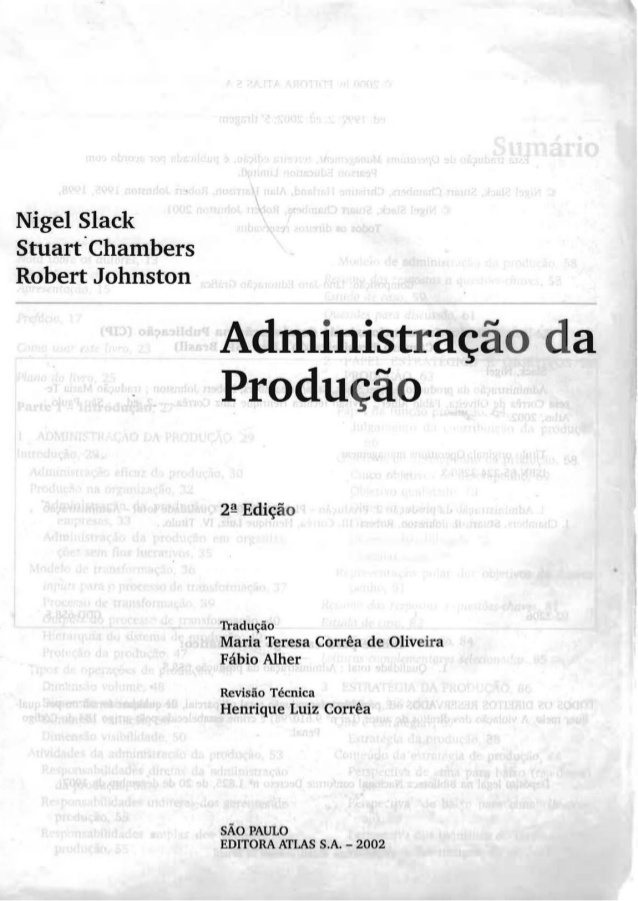 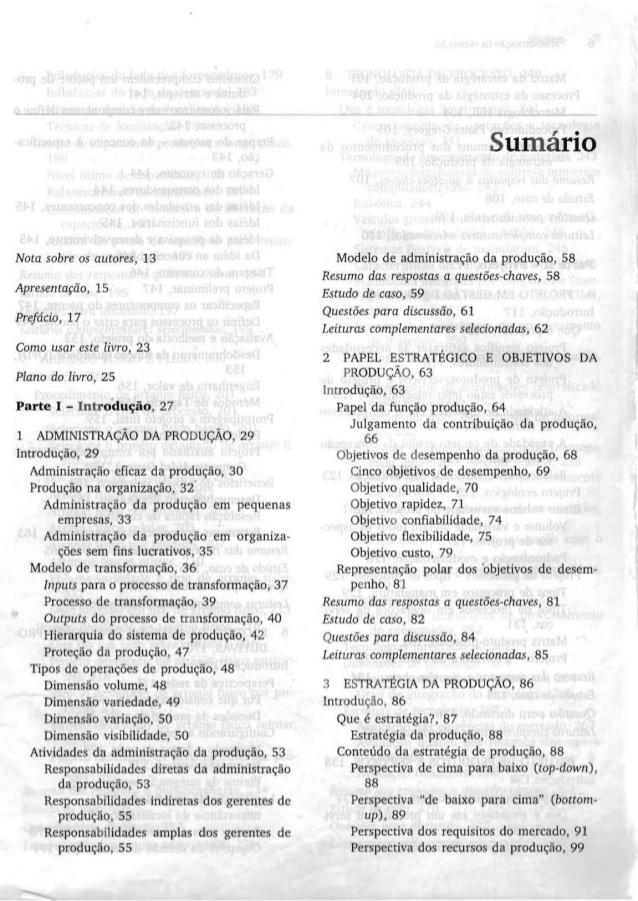 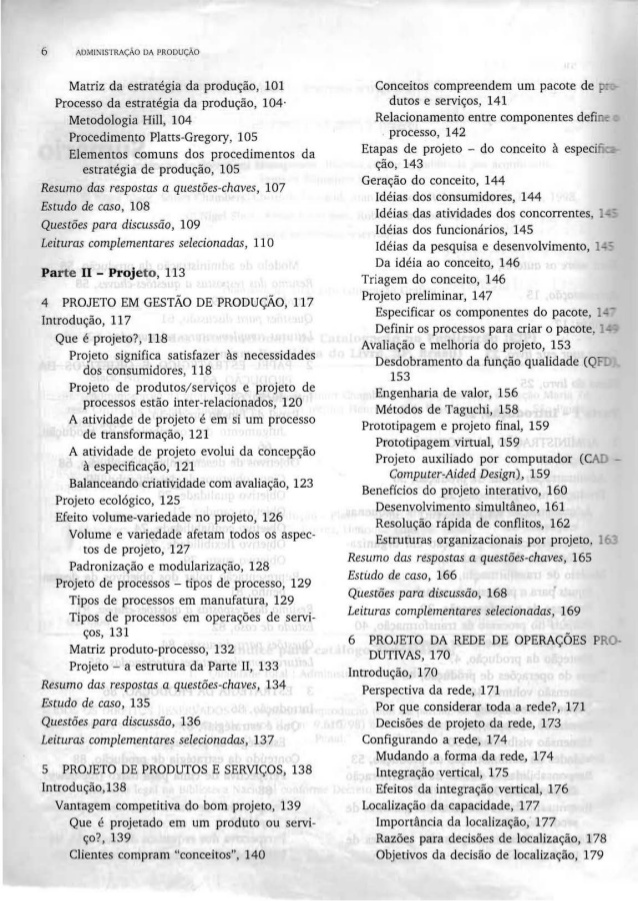 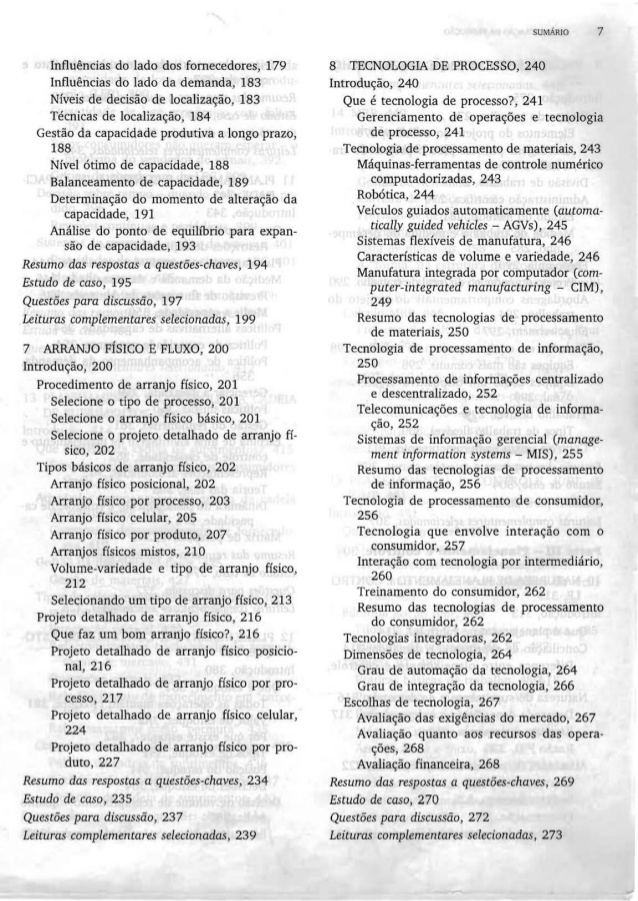 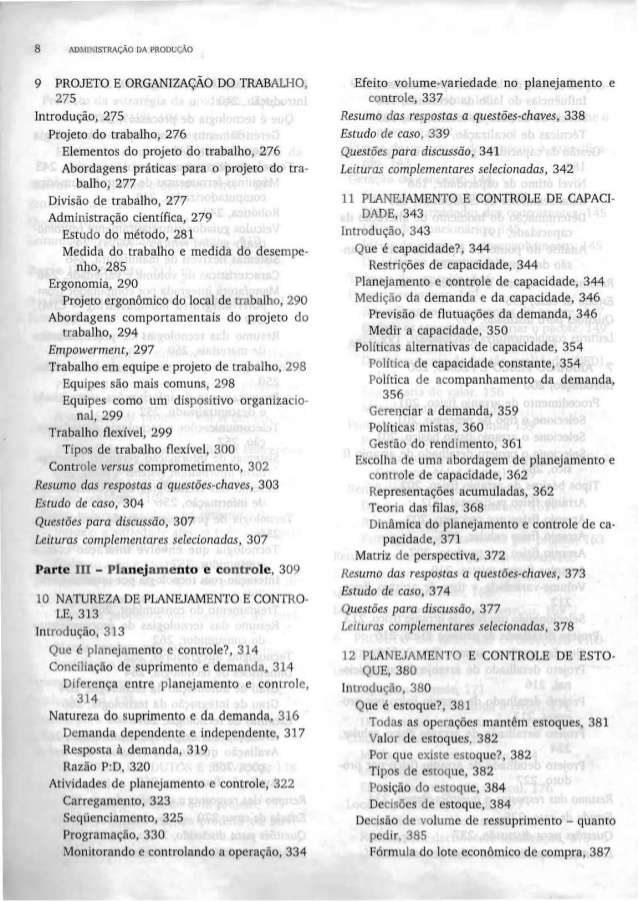 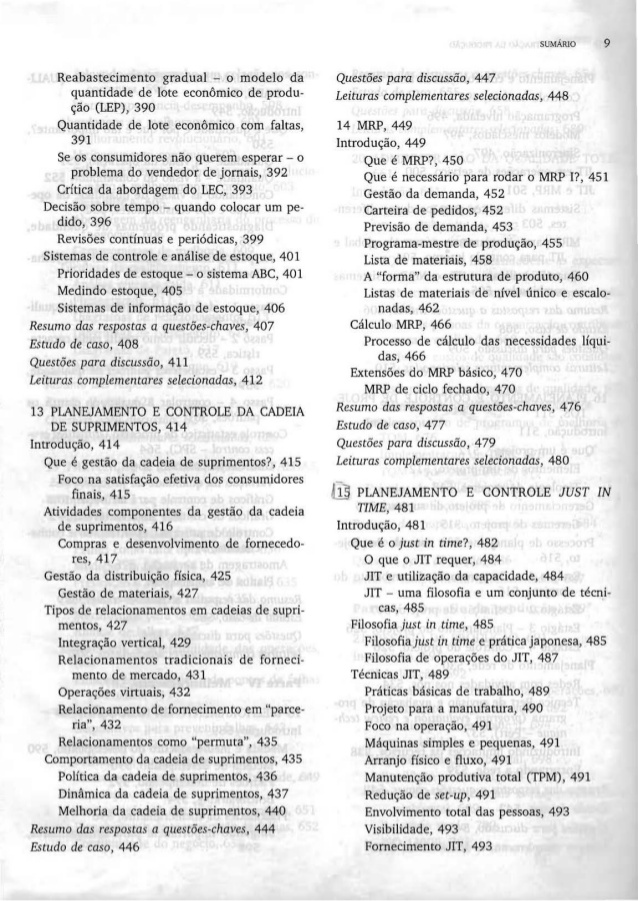 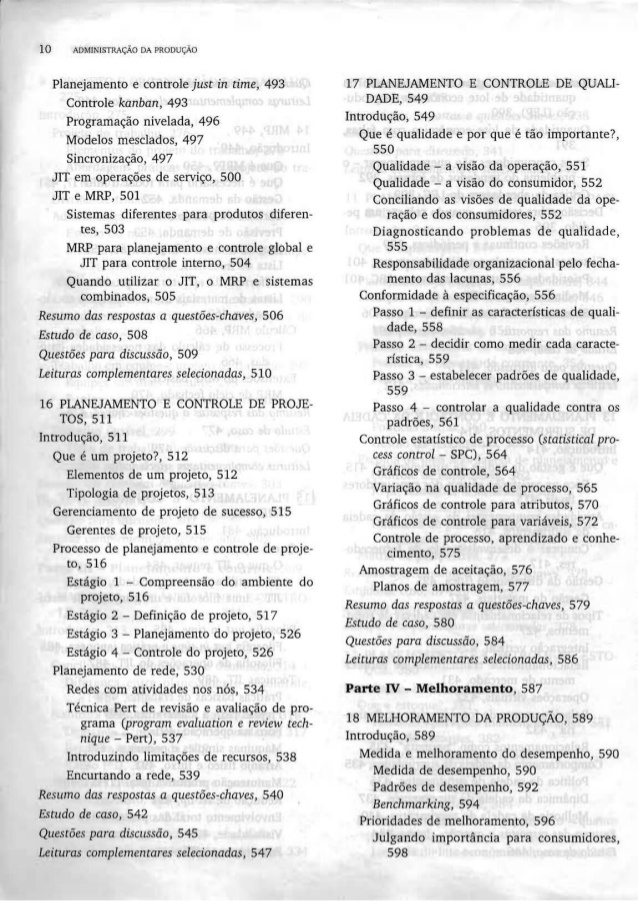 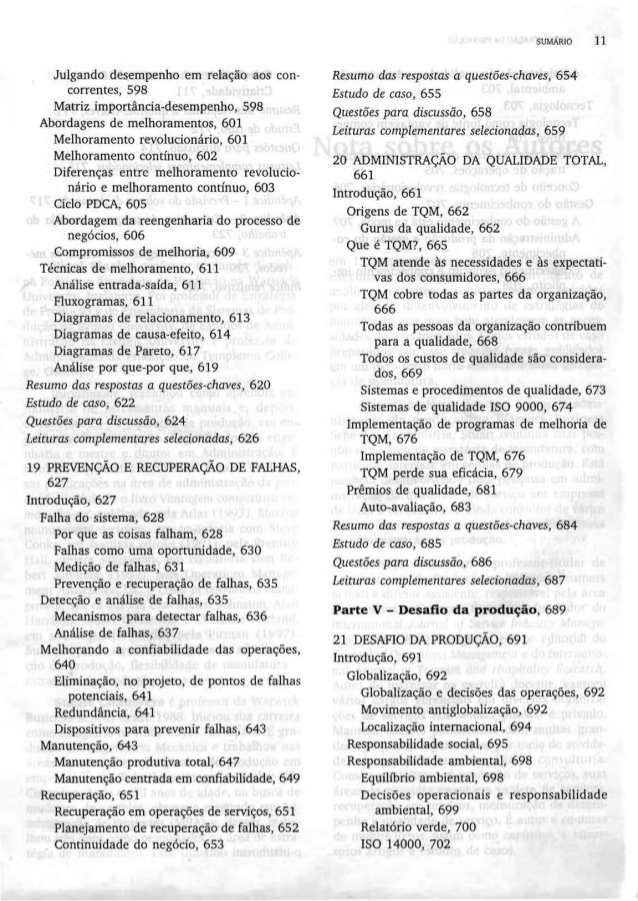 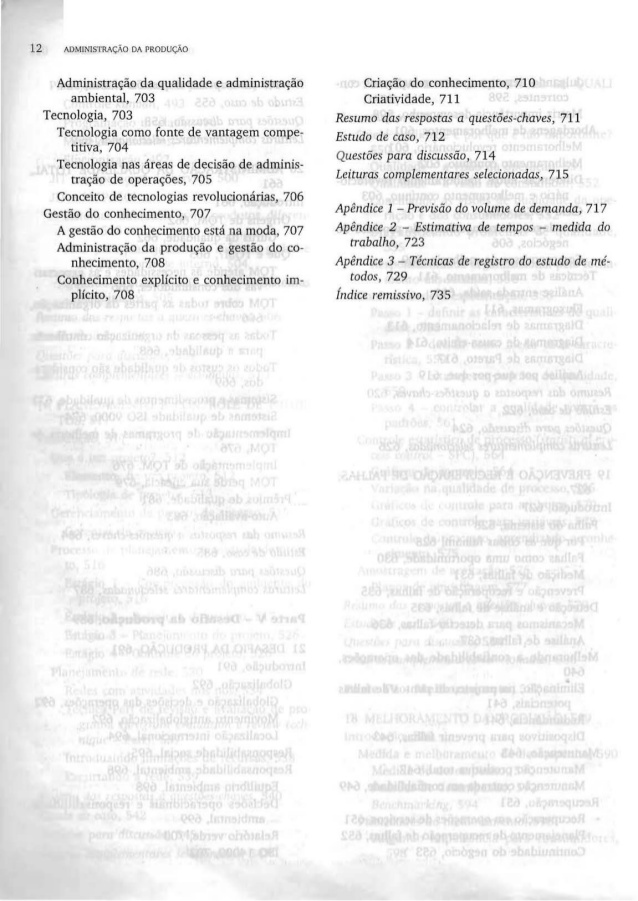 la